ПРАВИЛА приема слушателей на обучение по дополнительным образовательным программам 1. Общие положения1.1. Правила приема слушателей на обучение по дополнительным образовательным программам в Государственной (областной) бюджетной организации  дополнительного профессионального образования «Учебно - методический центр по гражданской обороне и защите от чрезвычайных ситуаций Липецкой области» (далее - УМЦ), являются локальным нормативным актом, регламентирующим порядок приема и требования к гражданам Российской Федерации, поступающим в УМЦ. 1.2. Настоящие Правила разработаны в соответствии с Законом Российской Федерации от 29.12.2012 № 273-Ф3 «Об образовании в Российской Федерации», Законом Российской Федерации от 07.02.1992 №2300-1 «О защите прав потребителей», Уставом и локальными нормативными актами УМЦ. 1.3. На обучение по дополнительным образовательным программам, реализуемым в УМЦ, (далее - на обучение) принимаются слушатели, имеющие среднее профессиональное и (или) высшее образование, а также получающие среднее профессиональное и (или) высшее образование, соответствующее требованиям уровня дополнительной профессиональной программы (далее - поступающие). При освоении дополнительной профессиональной программы параллельно с получением среднего профессионального образования и (или) высшего образования, удостоверение о повышении квалификации и (или) диплом о профессиональной переподготовке выдается одновременно с получением соответствующего документа об образовании и о квалификации. 1.4. Прием на обучение слушателей в УМЦ осуществляется на следующих основаниях: - согласно плану комплектования, составляемому на учебный год на основании поданных заявок, в рамках выполнения государственного задания, плановое количество и категории слушателей определяются Учредителем, утверждаются первым заместителем главы администрации Липецкой области – председателем комиссии по предупреждению и ликвидации чрезвычайных ситуаций и обеспечению пожарной безопасности Липецкой области  и согласовываются  с начальником Главного управления МЧС России по Липецкой области;- договорной основе с оплатой стоимости обучения юридическими или физическими лицами на условиях, установленных настоящими Правилами и договором об образовании на обучение по дополнительным образовательным программам. Стоимость образовательных услуг, оказываемых по Договорам, рассчитывается УМЦ в зависимости от формы обучения и направлениям переподготовки, повышения квалификации на основании расчета экономически обоснованных затрат и сложившегося спроса на рынке образовательных услуг.1.5. Непосредственный прием слушателей производится на основании заявок от юридических и физических лиц, желающих освоить дополнительные профессиональные программы, договоров об образовании, документов, удостоверяющих личность. 1.6. Обучение слушателей по дополнительным образовательным программам может реализовываться в формах: очная и очно-заочная, а также с применением электронного обучения и дистанционных образовательных технологий. Обучение слушателей ведется на русском языке. 2. Организация приема документов на обучение2.1. Прием документов для обучения и регистрация поступающих на курсы по дополнительным образовательным программам проводится в течение всего года по мере комплектования учебных групп. 2.2. При предварительной регистрации поступающий может ознакомиться с документами, регламентирующими образовательную деятельность в УМЦ на сайте (http://www.umcgochs48.ru) и заключает договор на обучение.2.3. В первый день начала курсов слушатели регистрируются.2.4. Граждане, представившие заведомо ложные документы при зачислении, несут ответственность, предусмотренную законодательством Российской Федерации. 3. Зачисление на обучение3.1. Прием на обучение в УМЦ проводится без вступительных экзаменов по результатам рассмотрения документов, представленных поступающими. 3.2. Причинами отказа о приеме на обучение могут быть: несоответствие представленных документов и невозможности устранения данной причины; отсутствие набора по соответствующей программе дополнительного профессионального образования; уровень образования поступающего. 3.3. До поступающих доводится информация о дате, времени и месте обучения, не позднее пяти дней до начала обучения. 3.4. Зачисление на обучение лиц производится приказом начальника УМЦ. 4. Заключительные положения4.1. Все вопросы, связанные с организацией работы по приему для обучения в УМЦ по программам дополнительного профессионального образования и неурегулированные настоящими Правилами, решаются в соответствии с действующим законодательством Российской Федерации, а также регулируются приказами начальника УМЦ. 4.2. В настоящие Правила приказом начальника УМЦ могут быть внесены дополнения, изменения, содержание которых определяется вновь принятыми нормативно-правовыми актами и в соответствии с изменениями в действующем законодательстве.Заместитель начальника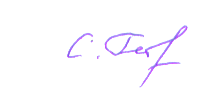 С.Э. ГеоргиеваЗаместитель начальника по кадрам июридическим вопросам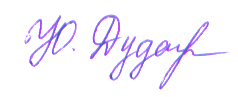 Ю.С. Дударева